Temario Terceros Básicos – Ciencias Naturales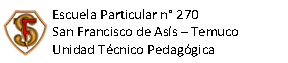 Temario Terceros Básicos – Ciencias NaturalesContenidos a considerarSugerencias de estudioSugerencias de estudioSistema solarMovimientos de rotación y traslaciónPropiedades de la luzCualidades y propiedades del sonidoPartes y funciones en una plantaClasificación de residuos y 3R´sAlimentos y sus funcionesTexto del Estudiante (pp. 30-48, 80-104, 126-137, 205)Fichas de actividadesContenido del CuadernoRevisión de pruebas aplicadas durante el año académico. Texto del Estudiante (pp. 30-48, 80-104, 126-137, 205)Fichas de actividadesContenido del CuadernoRevisión de pruebas aplicadas durante el año académico. Tipos de preguntasTipos de preguntasNúmero de Preguntas Selección múltipleSelección múltiple35Contenidos a considerarSugerencias de estudioSugerencias de estudioSistema solarMovimientos de rotación y traslaciónPropiedades de la luzCualidades y propiedades del sonidoPartes y funciones en una plantaClasificación de residuos y 3R´sAlimentos y sus funcionesTexto del Estudiante (pp. 30-48, 80-104, 126-137, 205)Fichas de actividadesContenido del CuadernoRevisión de pruebas aplicadas durante el año académico. Texto del Estudiante (pp. 30-48, 80-104, 126-137, 205)Fichas de actividadesContenido del CuadernoRevisión de pruebas aplicadas durante el año académico. Tipos de preguntasTipos de preguntasNúmero de Preguntas Selección múltipleSelección múltiple35